LO: To explore the verb ‘to be’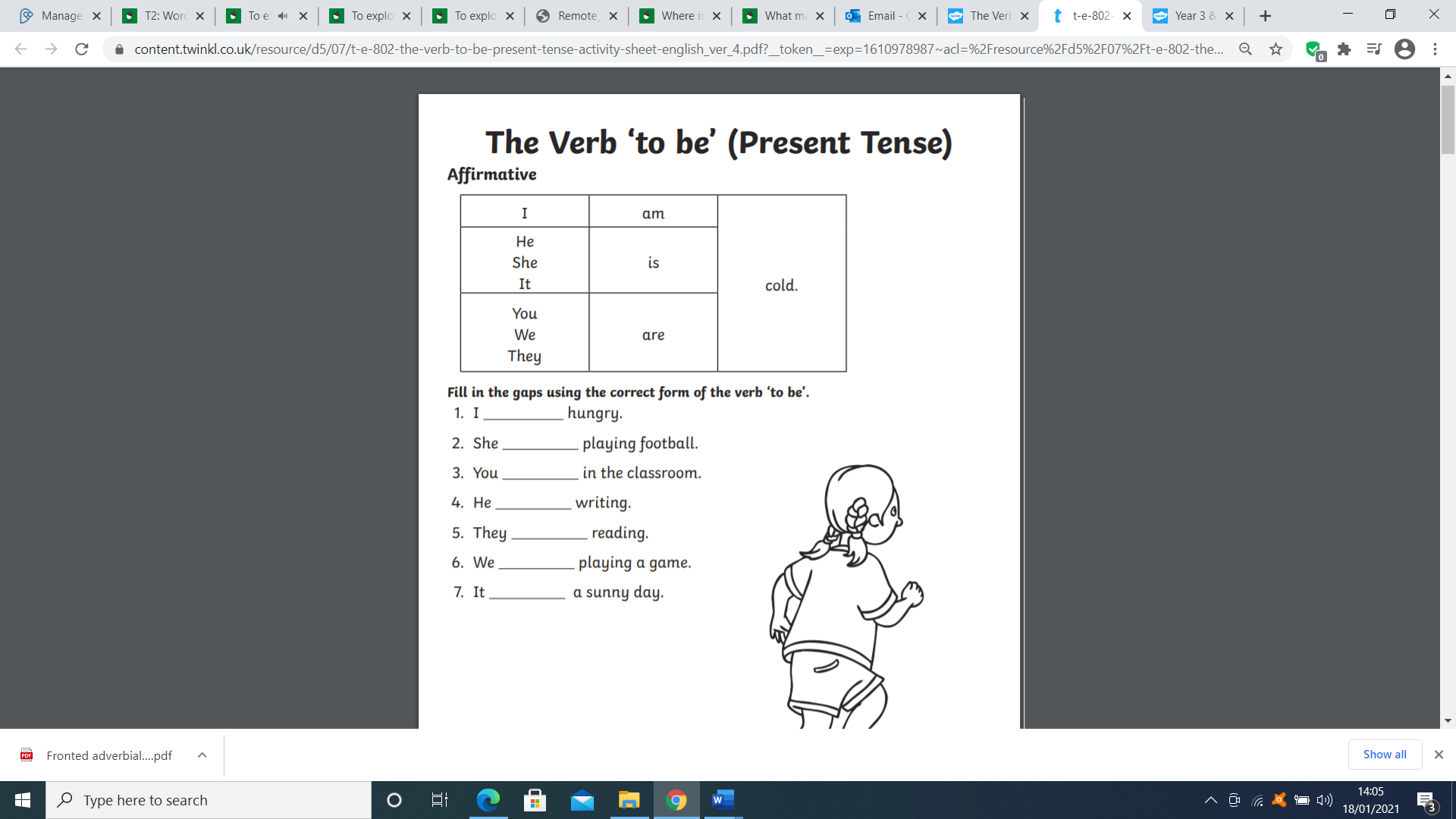 Acknowledgment: worksheet created by twinkl